An employer’s failure to report an occupational injury or illness may result in a $50 fine (IC 22-3-4-13.INSTRUCTIONSGeneral Instructions:1. Please enter information into all of the areas of the First Report form, except the boxes at the top right corner of    the form which is for office use only.2. Enter all dates in MM/DD/YY format.3. Please return completed form electronically by an approved EDI process.4. For answers to questions, please call (317) 232-3808.Definitions:AGENT NAME AND CODE NUMBER: Enter the name of your insurance agent and his / her code number if known. This informationcan be found on your insurance policy.ALL EQUIPMENT, MATERIALS OR CHEMICALS EMPLOYEE WAS USING WHEN ACCIDENT OR EXPOSURE OCCURRED: Listanything the employee was using, applying, handling or operating when the injury or exposure occurred. If the injury involves a fall, indicateany surfaces and / or objects the claimant fell on and where they fell from. Enter “NA” if no equipment, materials or chemicals were beinge.g. Acetylene cutting torch, metal plate, etc.).AVG WG/WK: Claimant’s average weekly wage, calculated by totaling the latest 52 weeks of wages (including overtime, tips, etc.) anddividing by 52.CLAIMS ADMINISTRATOR: Enter the name of the carrier, third-party administrator, state fund, or self-insured responsible for administering the claim.CONTACT NAME / TELEPHONE NUMBER: Enter the name of the individual at the employer’s premises to be contacted for additionalinformation (i.e. Supervisor, HR Person, Nurse, etc.)DATE DISABILITY BEGAN: The first day on which the claimant originally lost time from work due to the occupational injury or diseaseor as otherwise deigned by statute.DEPARTMENT OR LOCATION WHERE ACCIDENT OR EXPOSURE OCCURRED: If the accident or exposure did not occur on theemployer’s premises, enter address or location. Be specific (e.g. Maintenance, Client’s Office, Cafeteria, etc.).EMPLOYEE STATUS: Indicate the employee’s work status from the following choices: Full-time, Part-time, Apprentice Full-time, ApprenticePart-time, Volunteer, Seasonal Worker, Piece Worker, On-Strike, Disabled, Retired, Not Employed or Unknown (you may also abbreviateFT, PT, AFT, APT, VO, SW, PW, OS, DI, RE, NE, or UK).HOW INJURY / ILLNESS OCCURRED: Describe the sequence of events leading to the injury or exposure (e.g. Worker stepped backto inspect work and slipped on some scrap metal. As worker fell, he brushed against the hot metal; Worker stepped to the edge of thescaffolding, lost balance and fell six feet to the concrete floor. The worker’s right wrist was broken in the fall).NCCI CLASS CODE: A four-digit code classifying the occupation of the claimant.OCCUPATION / JOB TITLE: Enter the primary occupation of the claimant at the time of the accident or exposure.PART OF BODY AFFECTED: Indicate the part of body affected by the injury / illness (e.g. Right forearm, Low Back, etc.)REPORT PURPOSE CODE: 00 = Original First Report of Injury; 02 = Updated or Amended First Report.RTW DATE (Return to Work Date): Enter the date following the most recent disability period on which the employee returned to work.SIC CODE: This is the code which represents the nature of the employer’s business which is contained in the Standard IndustrialClassification Manual published by the Federal Office of Management and Budget.SPECIFIC ACTIVITY EMPLOYEE ENGAGED IN DURING ACCIDENT / EXPOSURE: Describe the specific activity the employee wasengaged in during the accident or exposure (e.g. Cutting metal plate for flooring, sanding ceiling woodwork in preparation for painting).TYPE OF INJURY / ILLNESS: Briefly describe the nature of the injury or illness (e.g. Contusion, Laceration, Fracture, etc.)WORK PROCESS THE EMPLOYEE WAS ENGAGED IN DURING ACCIDENT / EXPOSURE: Enter “NA” if employee was not engagedin a work process, such as if walking down the hallway (e.g. Building maintenance).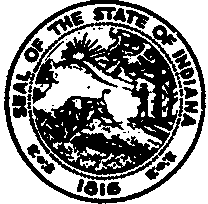 INDIANA WORKER’S COMPENSATIONFIRST REPORT OF EMPLOYEE INJURY, ILLNESSState Form 34401 (R9 / 3-01) INDIANA WORKER’S COMPENSATIONFIRST REPORT OF EMPLOYEE INJURY, ILLNESSState Form 34401 (R9 / 3-01) INDIANA WORKER’S COMPENSATIONFIRST REPORT OF EMPLOYEE INJURY, ILLNESSState Form 34401 (R9 / 3-01) INDIANA WORKER’S COMPENSATIONFIRST REPORT OF EMPLOYEE INJURY, ILLNESSState Form 34401 (R9 / 3-01) INDIANA WORKER’S COMPENSATIONFIRST REPORT OF EMPLOYEE INJURY, ILLNESSState Form 34401 (R9 / 3-01) INDIANA WORKER’S COMPENSATIONFIRST REPORT OF EMPLOYEE INJURY, ILLNESSState Form 34401 (R9 / 3-01) INDIANA WORKER’S COMPENSATIONFIRST REPORT OF EMPLOYEE INJURY, ILLNESSState Form 34401 (R9 / 3-01) INDIANA WORKER’S COMPENSATIONFIRST REPORT OF EMPLOYEE INJURY, ILLNESSState Form 34401 (R9 / 3-01) INDIANA WORKER’S COMPENSATIONFIRST REPORT OF EMPLOYEE INJURY, ILLNESSState Form 34401 (R9 / 3-01) INDIANA WORKER’S COMPENSATIONFIRST REPORT OF EMPLOYEE INJURY, ILLNESSState Form 34401 (R9 / 3-01) INDIANA WORKER’S COMPENSATIONFIRST REPORT OF EMPLOYEE INJURY, ILLNESSState Form 34401 (R9 / 3-01) INDIANA WORKER’S COMPENSATIONFIRST REPORT OF EMPLOYEE INJURY, ILLNESSState Form 34401 (R9 / 3-01) FOR WORKERS’ COMPENSATION BOARD USE ONLYFOR WORKERS’ COMPENSATION BOARD USE ONLYFOR WORKERS’ COMPENSATION BOARD USE ONLYFOR WORKERS’ COMPENSATION BOARD USE ONLYFOR WORKERS’ COMPENSATION BOARD USE ONLYFOR WORKERS’ COMPENSATION BOARD USE ONLYFOR WORKERS’ COMPENSATION BOARD USE ONLYFOR WORKERS’ COMPENSATION BOARD USE ONLYFOR WORKERS’ COMPENSATION BOARD USE ONLYFOR WORKERS’ COMPENSATION BOARD USE ONLYFOR WORKERS’ COMPENSATION BOARD USE ONLYFOR WORKERS’ COMPENSATION BOARD USE ONLYINDIANA WORKER’S COMPENSATIONFIRST REPORT OF EMPLOYEE INJURY, ILLNESSState Form 34401 (R9 / 3-01) INDIANA WORKER’S COMPENSATIONFIRST REPORT OF EMPLOYEE INJURY, ILLNESSState Form 34401 (R9 / 3-01) INDIANA WORKER’S COMPENSATIONFIRST REPORT OF EMPLOYEE INJURY, ILLNESSState Form 34401 (R9 / 3-01) INDIANA WORKER’S COMPENSATIONFIRST REPORT OF EMPLOYEE INJURY, ILLNESSState Form 34401 (R9 / 3-01) INDIANA WORKER’S COMPENSATIONFIRST REPORT OF EMPLOYEE INJURY, ILLNESSState Form 34401 (R9 / 3-01) INDIANA WORKER’S COMPENSATIONFIRST REPORT OF EMPLOYEE INJURY, ILLNESSState Form 34401 (R9 / 3-01) INDIANA WORKER’S COMPENSATIONFIRST REPORT OF EMPLOYEE INJURY, ILLNESSState Form 34401 (R9 / 3-01) INDIANA WORKER’S COMPENSATIONFIRST REPORT OF EMPLOYEE INJURY, ILLNESSState Form 34401 (R9 / 3-01) INDIANA WORKER’S COMPENSATIONFIRST REPORT OF EMPLOYEE INJURY, ILLNESSState Form 34401 (R9 / 3-01) INDIANA WORKER’S COMPENSATIONFIRST REPORT OF EMPLOYEE INJURY, ILLNESSState Form 34401 (R9 / 3-01) INDIANA WORKER’S COMPENSATIONFIRST REPORT OF EMPLOYEE INJURY, ILLNESSState Form 34401 (R9 / 3-01) INDIANA WORKER’S COMPENSATIONFIRST REPORT OF EMPLOYEE INJURY, ILLNESSState Form 34401 (R9 / 3-01) JurisdictionJurisdictionJurisdictionJurisdiction Claim NumberJurisdiction Claim NumberJurisdiction Claim NumberJurisdiction Claim NumberJurisdiction Claim NumberJurisdiction Claim NumberJurisdiction Claim NumberJurisdiction Claim NumberProcess DatePlease return completed form electronically by an approved EDI process.Please return completed form electronically by an approved EDI process.Please return completed form electronically by an approved EDI process.Please return completed form electronically by an approved EDI process.Please return completed form electronically by an approved EDI process.Please return completed form electronically by an approved EDI process.Please return completed form electronically by an approved EDI process.Please return completed form electronically by an approved EDI process.Please return completed form electronically by an approved EDI process.Please return completed form electronically by an approved EDI process.Please return completed form electronically by an approved EDI process.Please return completed form electronically by an approved EDI process.PLEASE TYPE or PRINT IN INKPLEASE TYPE or PRINT IN INKPLEASE TYPE or PRINT IN INKPLEASE TYPE or PRINT IN INKPLEASE TYPE or PRINT IN INKPLEASE TYPE or PRINT IN INKPLEASE TYPE or PRINT IN INKPLEASE TYPE or PRINT IN INKPLEASE TYPE or PRINT IN INKPLEASE TYPE or PRINT IN INKPLEASE TYPE or PRINT IN INKPLEASE TYPE or PRINT IN INKNote:	Your Social Security Number is being requested by this state agency in order to pursue its statutory responsibilities. Disclosure is voluntary and you will not be penalized for refusal.Note:	Your Social Security Number is being requested by this state agency in order to pursue its statutory responsibilities. Disclosure is voluntary and you will not be penalized for refusal.Note:	Your Social Security Number is being requested by this state agency in order to pursue its statutory responsibilities. Disclosure is voluntary and you will not be penalized for refusal.Note:	Your Social Security Number is being requested by this state agency in order to pursue its statutory responsibilities. Disclosure is voluntary and you will not be penalized for refusal.Note:	Your Social Security Number is being requested by this state agency in order to pursue its statutory responsibilities. Disclosure is voluntary and you will not be penalized for refusal.Note:	Your Social Security Number is being requested by this state agency in order to pursue its statutory responsibilities. Disclosure is voluntary and you will not be penalized for refusal.Note:	Your Social Security Number is being requested by this state agency in order to pursue its statutory responsibilities. Disclosure is voluntary and you will not be penalized for refusal.Note:	Your Social Security Number is being requested by this state agency in order to pursue its statutory responsibilities. Disclosure is voluntary and you will not be penalized for refusal.Note:	Your Social Security Number is being requested by this state agency in order to pursue its statutory responsibilities. Disclosure is voluntary and you will not be penalized for refusal.Note:	Your Social Security Number is being requested by this state agency in order to pursue its statutory responsibilities. Disclosure is voluntary and you will not be penalized for refusal.Note:	Your Social Security Number is being requested by this state agency in order to pursue its statutory responsibilities. Disclosure is voluntary and you will not be penalized for refusal.Note:	Your Social Security Number is being requested by this state agency in order to pursue its statutory responsibilities. Disclosure is voluntary and you will not be penalized for refusal.Note:	Your Social Security Number is being requested by this state agency in order to pursue its statutory responsibilities. Disclosure is voluntary and you will not be penalized for refusal.Note:	Your Social Security Number is being requested by this state agency in order to pursue its statutory responsibilities. Disclosure is voluntary and you will not be penalized for refusal.Note:	Your Social Security Number is being requested by this state agency in order to pursue its statutory responsibilities. Disclosure is voluntary and you will not be penalized for refusal.Note:	Your Social Security Number is being requested by this state agency in order to pursue its statutory responsibilities. Disclosure is voluntary and you will not be penalized for refusal.Note:	Your Social Security Number is being requested by this state agency in order to pursue its statutory responsibilities. Disclosure is voluntary and you will not be penalized for refusal.Note:	Your Social Security Number is being requested by this state agency in order to pursue its statutory responsibilities. Disclosure is voluntary and you will not be penalized for refusal.Note:	Your Social Security Number is being requested by this state agency in order to pursue its statutory responsibilities. Disclosure is voluntary and you will not be penalized for refusal.Note:	Your Social Security Number is being requested by this state agency in order to pursue its statutory responsibilities. Disclosure is voluntary and you will not be penalized for refusal.Note:	Your Social Security Number is being requested by this state agency in order to pursue its statutory responsibilities. Disclosure is voluntary and you will not be penalized for refusal.Note:	Your Social Security Number is being requested by this state agency in order to pursue its statutory responsibilities. Disclosure is voluntary and you will not be penalized for refusal.Note:	Your Social Security Number is being requested by this state agency in order to pursue its statutory responsibilities. Disclosure is voluntary and you will not be penalized for refusal.Note:	Your Social Security Number is being requested by this state agency in order to pursue its statutory responsibilities. Disclosure is voluntary and you will not be penalized for refusal.Note:	Your Social Security Number is being requested by this state agency in order to pursue its statutory responsibilities. Disclosure is voluntary and you will not be penalized for refusal.EMPLOYEE INFORMATIONEMPLOYEE INFORMATIONEMPLOYEE INFORMATIONEMPLOYEE INFORMATIONEMPLOYEE INFORMATIONEMPLOYEE INFORMATIONEMPLOYEE INFORMATIONEMPLOYEE INFORMATIONEMPLOYEE INFORMATIONEMPLOYEE INFORMATIONEMPLOYEE INFORMATIONEMPLOYEE INFORMATIONEMPLOYEE INFORMATIONEMPLOYEE INFORMATIONEMPLOYEE INFORMATIONEMPLOYEE INFORMATIONEMPLOYEE INFORMATIONEMPLOYEE INFORMATIONEMPLOYEE INFORMATIONEMPLOYEE INFORMATIONEMPLOYEE INFORMATIONEMPLOYEE INFORMATIONEMPLOYEE INFORMATIONEMPLOYEE INFORMATIONEMPLOYEE INFORMATIONSocial Security number.Social Security number.Social Security number.Social Security number.Date of birthDate of birthSexSexSexSexSexOccupation / Job titleOccupation / Job titleOccupation / Job titleOccupation / Job titleOccupation / Job titleOccupation / Job titleOccupation / Job titleOccupation / Job titleOccupation / Job titleOccupation / Job titleNCCI class codeNCCI class codeNCCI class codeNCCI class codeName  (last, first, middle)Name  (last, first, middle)Name  (last, first, middle)Name  (last, first, middle)Name  (last, first, middle)Name  (last, first, middle)Marital statusMarital statusMarital statusMarital statusMarital statusDate hiredDate hiredDate hiredDate hiredState of hireState of hireState of hireState of hireState of hireState of hireEmployee statusEmployee statusEmployee statusEmployee statusAddress (incl zip)Address (incl zip)Address (incl zip)Address (incl zip)Address (incl zip)Address (incl zip)Marital statusMarital statusMarital statusMarital statusMarital statusHrs / DayHrs / DayHrs / DayDays / WkDays / WkDays / WkDays / WkAvg Wg / WkAvg Wg / WkAvg Wg / WkAvg Wg / WkRequired Paid Day of Injury Salary Cont’d Required Paid Day of Injury Salary Cont’d Required Paid Day of Injury Salary Cont’d Address (incl zip)Address (incl zip)Address (incl zip)Address (incl zip)Address (incl zip)Address (incl zip)Marital statusMarital statusMarital statusMarital statusMarital statusWageRequired$      WageRequired$      WageRequired$      PerPerPerRequired Hour     Day     Week     Month Year     Other Required Hour     Day     Week     Month Year     Other Required Hour     Day     Week     Month Year     Other Required Hour     Day     Week     Month Year     Other Required Hour     Day     Week     Month Year     Other Required Hour     Day     Week     Month Year     Other Required Hour     Day     Week     Month Year     Other Required Hour     Day     Week     Month Year     Other Telephone number (include area code)Telephone number (include area code)Telephone number (include area code)Telephone number (include area code)Telephone number (include area code)Telephone number (include area code)Number of dependentsNumber of dependentsNumber of dependentsNumber of dependentsNumber of dependentsWageRequired$      WageRequired$      WageRequired$      PerPerPerRequired Hour     Day     Week     Month Year     Other Required Hour     Day     Week     Month Year     Other Required Hour     Day     Week     Month Year     Other Required Hour     Day     Week     Month Year     Other Required Hour     Day     Week     Month Year     Other Required Hour     Day     Week     Month Year     Other Required Hour     Day     Week     Month Year     Other Required Hour     Day     Week     Month Year     Other EMPLOYER INFORMATIONEMPLOYER INFORMATIONEMPLOYER INFORMATIONEMPLOYER INFORMATIONEMPLOYER INFORMATIONEMPLOYER INFORMATIONEMPLOYER INFORMATIONEMPLOYER INFORMATIONEMPLOYER INFORMATIONEMPLOYER INFORMATIONEMPLOYER INFORMATIONEMPLOYER INFORMATIONEMPLOYER INFORMATIONEMPLOYER INFORMATIONEMPLOYER INFORMATIONEMPLOYER INFORMATIONEMPLOYER INFORMATIONEMPLOYER INFORMATIONEMPLOYER INFORMATIONEMPLOYER INFORMATIONEMPLOYER INFORMATIONEMPLOYER INFORMATIONEMPLOYER INFORMATIONEMPLOYER INFORMATIONEMPLOYER INFORMATIONName of employer Perry Township SchoolsName of employer Perry Township SchoolsName of employer Perry Township SchoolsName of employer Perry Township SchoolsName of employer Perry Township SchoolsName of employer Perry Township SchoolsName of employer Perry Township SchoolsEmployer ID#35-6006777Employer ID#35-6006777Employer ID#35-6006777Employer ID#35-6006777Employer ID#35-6006777Employer ID#35-6006777Employer ID#35-6006777SIC codeSIC codeSIC codeSIC codeSIC codeSIC codeWWWWWAddress of employer (number & street, city, state, zip)6548 Orinoco AveIndianapolis, IN  46227Address of employer (number & street, city, state, zip)6548 Orinoco AveIndianapolis, IN  46227Address of employer (number & street, city, state, zip)6548 Orinoco AveIndianapolis, IN  46227Address of employer (number & street, city, state, zip)6548 Orinoco AveIndianapolis, IN  46227Address of employer (number & street, city, state, zip)6548 Orinoco AveIndianapolis, IN  46227Address of employer (number & street, city, state, zip)6548 Orinoco AveIndianapolis, IN  46227Address of employer (number & street, city, state, zip)6548 Orinoco AveIndianapolis, IN  46227Location Number Location Number Location Number Location Number Location Number Location Number Location Number Employer’s location address (if different)RequiredEmployer’s location address (if different)RequiredEmployer’s location address (if different)RequiredEmployer’s location address (if different)RequiredEmployer’s location address (if different)RequiredEmployer’s location address (if different)RequiredEmployer’s location address (if different)RequiredEmployer’s location address (if different)RequiredEmployer’s location address (if different)RequiredEmployer’s location address (if different)RequiredEmployer’s location address (if different)RequiredAddress of employer (number & street, city, state, zip)6548 Orinoco AveIndianapolis, IN  46227Address of employer (number & street, city, state, zip)6548 Orinoco AveIndianapolis, IN  46227Address of employer (number & street, city, state, zip)6548 Orinoco AveIndianapolis, IN  46227Address of employer (number & street, city, state, zip)6548 Orinoco AveIndianapolis, IN  46227Address of employer (number & street, city, state, zip)6548 Orinoco AveIndianapolis, IN  46227Address of employer (number & street, city, state, zip)6548 Orinoco AveIndianapolis, IN  46227Address of employer (number & street, city, state, zip)6548 Orinoco AveIndianapolis, IN  46227Telephone numberTelephone numberTelephone numberTelephone numberTelephone numberTelephone numberTelephone numberEmployer’s location address (if different)RequiredEmployer’s location address (if different)RequiredEmployer’s location address (if different)RequiredEmployer’s location address (if different)RequiredEmployer’s location address (if different)RequiredEmployer’s location address (if different)RequiredEmployer’s location address (if different)RequiredEmployer’s location address (if different)RequiredEmployer’s location address (if different)RequiredEmployer’s location address (if different)RequiredEmployer’s location address (if different)RequiredAddress of employer (number & street, city, state, zip)6548 Orinoco AveIndianapolis, IN  46227Address of employer (number & street, city, state, zip)6548 Orinoco AveIndianapolis, IN  46227Address of employer (number & street, city, state, zip)6548 Orinoco AveIndianapolis, IN  46227Address of employer (number & street, city, state, zip)6548 Orinoco AveIndianapolis, IN  46227Address of employer (number & street, city, state, zip)6548 Orinoco AveIndianapolis, IN  46227Address of employer (number & street, city, state, zip)6548 Orinoco AveIndianapolis, IN  46227Address of employer (number & street, city, state, zip)6548 Orinoco AveIndianapolis, IN  46227Carrier / Administrator claim numberRequiredCarrier / Administrator claim numberRequiredCarrier / Administrator claim numberRequiredCarrier / Administrator claim numberRequiredCarrier / Administrator claim numberRequiredCarrier / Administrator claim numberRequiredCarrier / Administrator claim numberRequiredCarrier / Administrator claim numberRequiredCarrier / Administrator claim numberRequiredCarrier / Administrator claim numberRequiredCarrier / Administrator claim numberRequiredCarrier / Administrator claim numberRequiredCarrier / Administrator claim numberRequiredReport purpose codeReport purpose codeReport purpose codeReport purpose codeReport purpose codeActual location of accident / exposure (if not on employer’s premises)Actual location of accident / exposure (if not on employer’s premises)Actual location of accident / exposure (if not on employer’s premises)Actual location of accident / exposure (if not on employer’s premises)Actual location of accident / exposure (if not on employer’s premises)Actual location of accident / exposure (if not on employer’s premises)Actual location of accident / exposure (if not on employer’s premises)Actual location of accident / exposure (if not on employer’s premises)Actual location of accident / exposure (if not on employer’s premises)Actual location of accident / exposure (if not on employer’s premises)Actual location of accident / exposure (if not on employer’s premises)Actual location of accident / exposure (if not on employer’s premises)Actual location of accident / exposure (if not on employer’s premises)Actual location of accident / exposure (if not on employer’s premises)Actual location of accident / exposure (if not on employer’s premises)Actual location of accident / exposure (if not on employer’s premises)Actual location of accident / exposure (if not on employer’s premises)Actual location of accident / exposure (if not on employer’s premises)Actual location of accident / exposure (if not on employer’s premises)Actual location of accident / exposure (if not on employer’s premises)Actual location of accident / exposure (if not on employer’s premises)Actual location of accident / exposure (if not on employer’s premises)Actual location of accident / exposure (if not on employer’s premises)Actual location of accident / exposure (if not on employer’s premises)Actual location of accident / exposure (if not on employer’s premises)CARRIER / CLAIMS ADMINISTRATOR INFORMATIONCARRIER / CLAIMS ADMINISTRATOR INFORMATIONCARRIER / CLAIMS ADMINISTRATOR INFORMATIONCARRIER / CLAIMS ADMINISTRATOR INFORMATIONCARRIER / CLAIMS ADMINISTRATOR INFORMATIONCARRIER / CLAIMS ADMINISTRATOR INFORMATIONCARRIER / CLAIMS ADMINISTRATOR INFORMATIONCARRIER / CLAIMS ADMINISTRATOR INFORMATIONCARRIER / CLAIMS ADMINISTRATOR INFORMATIONCARRIER / CLAIMS ADMINISTRATOR INFORMATIONCARRIER / CLAIMS ADMINISTRATOR INFORMATIONCARRIER / CLAIMS ADMINISTRATOR INFORMATIONCARRIER / CLAIMS ADMINISTRATOR INFORMATIONCARRIER / CLAIMS ADMINISTRATOR INFORMATIONCARRIER / CLAIMS ADMINISTRATOR INFORMATIONCARRIER / CLAIMS ADMINISTRATOR INFORMATIONCARRIER / CLAIMS ADMINISTRATOR INFORMATIONCARRIER / CLAIMS ADMINISTRATOR INFORMATIONCARRIER / CLAIMS ADMINISTRATOR INFORMATIONCARRIER / CLAIMS ADMINISTRATOR INFORMATIONCARRIER / CLAIMS ADMINISTRATOR INFORMATIONCARRIER / CLAIMS ADMINISTRATOR INFORMATIONCARRIER / CLAIMS ADMINISTRATOR INFORMATIONCARRIER / CLAIMS ADMINISTRATOR INFORMATIONCARRIER / CLAIMS ADMINISTRATOR INFORMATIONName of claims administrator JWF Specialty CompanyName of claims administrator JWF Specialty CompanyName of claims administrator JWF Specialty CompanyName of claims administrator JWF Specialty CompanyName of claims administrator JWF Specialty CompanyName of claims administrator JWF Specialty CompanyName of claims administrator JWF Specialty CompanyName of claims administrator JWF Specialty CompanyName of claims administrator JWF Specialty CompanyCarrier federal ID number 20-654150Carrier federal ID number 20-654150Carrier federal ID number 20-654150Carrier federal ID number 20-654150Carrier federal ID number 20-654150Check if appropriate			  Self insuredCheck if appropriate			  Self insuredCheck if appropriate			  Self insuredCheck if appropriate			  Self insuredCheck if appropriate			  Self insuredCheck if appropriate			  Self insuredCheck if appropriate			  Self insuredCheck if appropriate			  Self insuredCheck if appropriate			  Self insuredCheck if appropriate			  Self insuredCheck if appropriate			  Self insuredAddress of claims administrator (name, address, city, state, zip)PO Box 40996 Indianapolis IN 46240-0996Address of claims administrator (name, address, city, state, zip)PO Box 40996 Indianapolis IN 46240-0996Address of claims administrator (name, address, city, state, zip)PO Box 40996 Indianapolis IN 46240-0996Address of claims administrator (name, address, city, state, zip)PO Box 40996 Indianapolis IN 46240-0996Address of claims administrator (name, address, city, state, zip)PO Box 40996 Indianapolis IN 46240-0996Address of claims administrator (name, address, city, state, zip)PO Box 40996 Indianapolis IN 46240-0996Address of claims administrator (name, address, city, state, zip)PO Box 40996 Indianapolis IN 46240-0996Address of claims administrator (name, address, city, state, zip)PO Box 40996 Indianapolis IN 46240-0996Address of claims administrator (name, address, city, state, zip)PO Box 40996 Indianapolis IN 46240-0996  Insurance CarrierX  Third Party Admin  Insurance CarrierX  Third Party Admin  Insurance CarrierX  Third Party Admin  Insurance CarrierX  Third Party Admin  Insurance CarrierX  Third Party AdminPolicy/self-insured numberPolicy/self-insured numberPolicy/self-insured numberPolicy/self-insured numberPolicy/self-insured numberPolicy/self-insured numberPolicy/self-insured numberPolicy/self-insured numberPolicy/self-insured numberPolicy/self-insured numberPolicy/self-insured numberTelephone Phone(317)706-9500Telephone Phone(317)706-9500Telephone Phone(317)706-9500Telephone Phone(317)706-9500Telephone Phone(317)706-9500Telephone Phone(317)706-9500Telephone Phone(317)706-9500Telephone Phone(317)706-9500Telephone Phone(317)706-9500  Insurance CarrierX  Third Party Admin  Insurance CarrierX  Third Party Admin  Insurance CarrierX  Third Party Admin  Insurance CarrierX  Third Party Admin  Insurance CarrierX  Third Party AdminPolicy periodFrom:  1/1/10 to 1/1/11Policy periodFrom:  1/1/10 to 1/1/11Policy periodFrom:  1/1/10 to 1/1/11Policy periodFrom:  1/1/10 to 1/1/11Policy periodFrom:  1/1/10 to 1/1/11Policy periodFrom:  1/1/10 to 1/1/11Policy periodFrom:  1/1/10 to 1/1/11Policy periodFrom:  1/1/10 to 1/1/11Policy periodFrom:  1/1/10 to 1/1/11Policy periodFrom:  1/1/10 to 1/1/11Policy periodFrom:  1/1/10 to 1/1/11Name of agentName of agentName of agentName of agentName of agentName of agentName of agentCode numberCode numberCode numberCode numberCode numberCode numberCode numberCode numberCode numberCode numberCode numberCode numberCode numberCode numberCode numberCode numberCode numberCode numberOCCURRENCE/TREATMENT INFORMATIONOCCURRENCE/TREATMENT INFORMATIONOCCURRENCE/TREATMENT INFORMATIONOCCURRENCE/TREATMENT INFORMATIONOCCURRENCE/TREATMENT INFORMATIONOCCURRENCE/TREATMENT INFORMATIONOCCURRENCE/TREATMENT INFORMATIONOCCURRENCE/TREATMENT INFORMATIONOCCURRENCE/TREATMENT INFORMATIONOCCURRENCE/TREATMENT INFORMATIONOCCURRENCE/TREATMENT INFORMATIONOCCURRENCE/TREATMENT INFORMATIONOCCURRENCE/TREATMENT INFORMATIONOCCURRENCE/TREATMENT INFORMATIONOCCURRENCE/TREATMENT INFORMATIONOCCURRENCE/TREATMENT INFORMATIONOCCURRENCE/TREATMENT INFORMATIONOCCURRENCE/TREATMENT INFORMATIONOCCURRENCE/TREATMENT INFORMATIONOCCURRENCE/TREATMENT INFORMATIONOCCURRENCE/TREATMENT INFORMATIONOCCURRENCE/TREATMENT INFORMATIONOCCURRENCE/TREATMENT INFORMATIONOCCURRENCE/TREATMENT INFORMATIONOCCURRENCE/TREATMENT INFORMATIONDate of Inj / ExpDate of Inj / ExpTime of occurrence      AM        PMTime of occurrence      AM        PMTime of occurrence      AM        PMTime of occurrence      AM        PMTime of occurrence      AM        PMDate employer notifiedDate employer notifiedDate employer notifiedDate employer notifiedDate employer notifiedType of injury/exposureType of injury/exposureType of injury/exposureType of injury/exposureType of injury/exposureType of injury/exposureType of injury/exposureType of injury/exposureType of injury/exposureType of injury/exposureType of injury/exposureType codeType codeLast work dateLast work dateTime workday beganTime workday beganTime workday beganTime workday beganTime workday beganDate disability beganDate disability beganDate disability beganDate disability beganDate disability beganPart of bodyPart of bodyPart of bodyPart of bodyPart of bodyPart of bodyPart of bodyPart of bodyPart of bodyPart of bodyPart of bodyPart codePart codeRTW dateRTW dateDate of deathDate of deathDate of deathDate of deathDate of deathInjury / exposure occurred on employer’s premises?       Injury / exposure occurred on employer’s premises?       Injury / exposure occurred on employer’s premises?       Injury / exposure occurred on employer’s premises?       Injury / exposure occurred on employer’s premises?       Injury / exposure occurred on employer’s premises?       Injury / exposure occurred on employer’s premises?       Name of contact Name of contact Name of contact Name of contact Name of contact Name of contact Name of contact Name of contact Telephone numberTelephone numberTelephone numberDepartment or location where accident / exposure occurred Department or location where accident / exposure occurred Department or location where accident / exposure occurred Department or location where accident / exposure occurred Department or location where accident / exposure occurred Department or location where accident / exposure occurred Department or location where accident / exposure occurred Department or location where accident / exposure occurred Department or location where accident / exposure occurred Department or location where accident / exposure occurred Department or location where accident / exposure occurred Department or location where accident / exposure occurred All equipment, materials, or chemicals involved in accidentAll equipment, materials, or chemicals involved in accidentAll equipment, materials, or chemicals involved in accidentAll equipment, materials, or chemicals involved in accidentAll equipment, materials, or chemicals involved in accidentAll equipment, materials, or chemicals involved in accidentAll equipment, materials, or chemicals involved in accidentAll equipment, materials, or chemicals involved in accidentAll equipment, materials, or chemicals involved in accidentAll equipment, materials, or chemicals involved in accidentAll equipment, materials, or chemicals involved in accidentAll equipment, materials, or chemicals involved in accidentAll equipment, materials, or chemicals involved in accidentSpecific activity engaged in during accident/exposureSpecific activity engaged in during accident/exposureSpecific activity engaged in during accident/exposureSpecific activity engaged in during accident/exposureSpecific activity engaged in during accident/exposureSpecific activity engaged in during accident/exposureSpecific activity engaged in during accident/exposureSpecific activity engaged in during accident/exposureSpecific activity engaged in during accident/exposureSpecific activity engaged in during accident/exposureSpecific activity engaged in during accident/exposureSpecific activity engaged in during accident/exposureWork process employee engaged in during accident/exposure.      Work process employee engaged in during accident/exposure.      Work process employee engaged in during accident/exposure.      Work process employee engaged in during accident/exposure.      Work process employee engaged in during accident/exposure.      Work process employee engaged in during accident/exposure.      Work process employee engaged in during accident/exposure.      Work process employee engaged in during accident/exposure.      Work process employee engaged in during accident/exposure.      Work process employee engaged in during accident/exposure.      Work process employee engaged in during accident/exposure.      Work process employee engaged in during accident/exposure.      Work process employee engaged in during accident/exposure.      How injury / exposure occurred. Describe the sequence of events and include any relevant objects or substancesHow injury / exposure occurred. Describe the sequence of events and include any relevant objects or substancesHow injury / exposure occurred. Describe the sequence of events and include any relevant objects or substancesHow injury / exposure occurred. Describe the sequence of events and include any relevant objects or substancesHow injury / exposure occurred. Describe the sequence of events and include any relevant objects or substancesHow injury / exposure occurred. Describe the sequence of events and include any relevant objects or substancesHow injury / exposure occurred. Describe the sequence of events and include any relevant objects or substancesHow injury / exposure occurred. Describe the sequence of events and include any relevant objects or substancesHow injury / exposure occurred. Describe the sequence of events and include any relevant objects or substancesHow injury / exposure occurred. Describe the sequence of events and include any relevant objects or substancesHow injury / exposure occurred. Describe the sequence of events and include any relevant objects or substancesHow injury / exposure occurred. Describe the sequence of events and include any relevant objects or substancesHow injury / exposure occurred. Describe the sequence of events and include any relevant objects or substancesHow injury / exposure occurred. Describe the sequence of events and include any relevant objects or substancesHow injury / exposure occurred. Describe the sequence of events and include any relevant objects or substancesHow injury / exposure occurred. Describe the sequence of events and include any relevant objects or substancesHow injury / exposure occurred. Describe the sequence of events and include any relevant objects or substancesHow injury / exposure occurred. Describe the sequence of events and include any relevant objects or substancesHow injury / exposure occurred. Describe the sequence of events and include any relevant objects or substancesHow injury / exposure occurred. Describe the sequence of events and include any relevant objects or substancesHow injury / exposure occurred. Describe the sequence of events and include any relevant objects or substancesHow injury / exposure occurred. Describe the sequence of events and include any relevant objects or substancesHow injury / exposure occurred. Describe the sequence of events and include any relevant objects or substancesHow injury / exposure occurred. Describe the sequence of events and include any relevant objects or substancesHow injury / exposure occurred. Describe the sequence of events and include any relevant objects or substancesCause of injury codeCause of injury codeCause of injury codeCause of injury codeCause of injury codeName of physician / health care providerName of physician / health care providerName of physician / health care providerName of physician / health care providerName of physician / health care providerName of physician / health care providerName of physician / health care providerName of physician / health care providerName of physician / health care providerName of physician / health care providerName of physician / health care providerName of physician / health care providerName of physician / health care providerName of physician / health care providerName of physician / health care providerName of physician / health care providerName of physician / health care providerName of physician / health care providerName of physician / health care providerINITIAL TREATMENT	No Medical TreatmentMinor: By Employer	Minor: Clinic / Hosp	Emergency Care	Hospitalized > 24 Hrs	Future Major Medical / Lost	Time AnticipatedINITIAL TREATMENT	No Medical TreatmentMinor: By Employer	Minor: Clinic / Hosp	Emergency Care	Hospitalized > 24 Hrs	Future Major Medical / Lost	Time AnticipatedINITIAL TREATMENT	No Medical TreatmentMinor: By Employer	Minor: Clinic / Hosp	Emergency Care	Hospitalized > 24 Hrs	Future Major Medical / Lost	Time AnticipatedINITIAL TREATMENT	No Medical TreatmentMinor: By Employer	Minor: Clinic / Hosp	Emergency Care	Hospitalized > 24 Hrs	Future Major Medical / Lost	Time AnticipatedINITIAL TREATMENT	No Medical TreatmentMinor: By Employer	Minor: Clinic / Hosp	Emergency Care	Hospitalized > 24 Hrs	Future Major Medical / Lost	Time AnticipatedINITIAL TREATMENT	No Medical TreatmentMinor: By Employer	Minor: Clinic / Hosp	Emergency Care	Hospitalized > 24 Hrs	Future Major Medical / Lost	Time AnticipatedName of witnessName of witnessName of witnessName of witnessName of witnessTelephone numberTelephone numberTelephone numberTelephone numberTelephone numberDate administration notifiedDate administration notifiedDate administration notifiedDate administration notifiedDate administration notifiedDate administration notifiedDate administration notifiedDate administration notifiedDate administration notifiedINITIAL TREATMENT	No Medical TreatmentMinor: By Employer	Minor: Clinic / Hosp	Emergency Care	Hospitalized > 24 Hrs	Future Major Medical / Lost	Time AnticipatedINITIAL TREATMENT	No Medical TreatmentMinor: By Employer	Minor: Clinic / Hosp	Emergency Care	Hospitalized > 24 Hrs	Future Major Medical / Lost	Time AnticipatedINITIAL TREATMENT	No Medical TreatmentMinor: By Employer	Minor: Clinic / Hosp	Emergency Care	Hospitalized > 24 Hrs	Future Major Medical / Lost	Time AnticipatedINITIAL TREATMENT	No Medical TreatmentMinor: By Employer	Minor: Clinic / Hosp	Emergency Care	Hospitalized > 24 Hrs	Future Major Medical / Lost	Time AnticipatedINITIAL TREATMENT	No Medical TreatmentMinor: By Employer	Minor: Clinic / Hosp	Emergency Care	Hospitalized > 24 Hrs	Future Major Medical / Lost	Time AnticipatedINITIAL TREATMENT	No Medical TreatmentMinor: By Employer	Minor: Clinic / Hosp	Emergency Care	Hospitalized > 24 Hrs	Future Major Medical / Lost	Time AnticipatedDate preparedDate preparedDate preparedName of PreparerName of PreparerName of PreparerName of PreparerName of PreparerTitleTitleTitleTelephone numberTelephone numberTelephone numberTelephone numberTelephone numberTelephone numberTelephone numberTelephone numberINITIAL TREATMENT	No Medical TreatmentMinor: By Employer	Minor: Clinic / Hosp	Emergency Care	Hospitalized > 24 Hrs	Future Major Medical / Lost	Time AnticipatedINITIAL TREATMENT	No Medical TreatmentMinor: By Employer	Minor: Clinic / Hosp	Emergency Care	Hospitalized > 24 Hrs	Future Major Medical / Lost	Time AnticipatedINITIAL TREATMENT	No Medical TreatmentMinor: By Employer	Minor: Clinic / Hosp	Emergency Care	Hospitalized > 24 Hrs	Future Major Medical / Lost	Time AnticipatedINITIAL TREATMENT	No Medical TreatmentMinor: By Employer	Minor: Clinic / Hosp	Emergency Care	Hospitalized > 24 Hrs	Future Major Medical / Lost	Time AnticipatedINITIAL TREATMENT	No Medical TreatmentMinor: By Employer	Minor: Clinic / Hosp	Emergency Care	Hospitalized > 24 Hrs	Future Major Medical / Lost	Time AnticipatedINITIAL TREATMENT	No Medical TreatmentMinor: By Employer	Minor: Clinic / Hosp	Emergency Care	Hospitalized > 24 Hrs	Future Major Medical / Lost	Time Anticipated